MetalcoMATEŘI AL TESTINGDodavatel:Metalco Testing s.r.o.K Podmoráni 252, 252 64 Úholičky Provozovna:Havlíčkova 361, 252 63 Roztoky u PrahyFrom:	XXXXXXXXXXXXXTelefon XXXXXXXXXXXXX Web:	www.metalco.czEmailXXXXXXXXXXXXXXXXXXXXXXXXXreaguji na výzvu k účasti na veřejné zakázce: 072_KV_ERDF_Pila pro přesné dělení.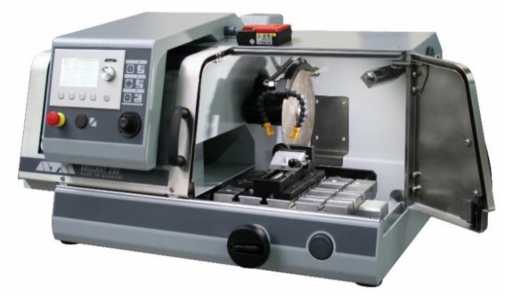 Výběrového řízení se rádi zúčastníme a zasíláme tímto cenovou nabídku na požadované zařízení: • 2 x Automatická precizní metalografická rozbrušovací pila - Briliant 220 s příslušenstvímV případě jakýchkoliv dalších dotazů či požadavků mne prosím kontaktujte na tel: XXXXXXXXXXXXXXXXS pozdravem,Ing. David Černický jednatelMetalco Testing s.r.o.Přílohy: nabídka, brožury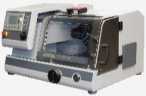 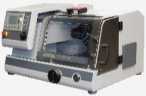 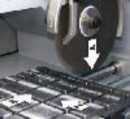 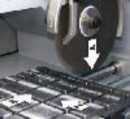 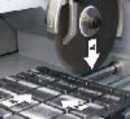 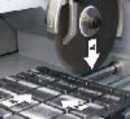 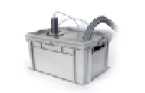 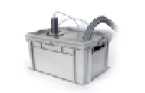 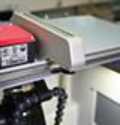 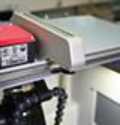 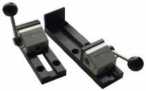 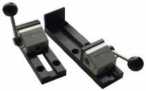 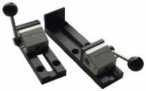 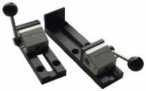 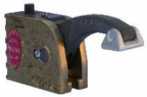 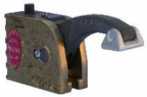 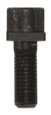 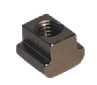 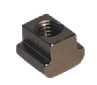 Kat. číslo	PopisMnožství Cena/jednotku	Total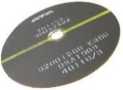 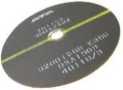 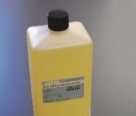 Přepravné a balné	2	5 500,00 Kč	0,00 KčInstalace a školení	2	6 700,00 Kč	0,00 KčPlatební podmínky100% do 21 dní od doručení faktury kupujícímu - netto Dodací lhůta: 7 - 10 týdnů ode dne obdržení objednávky Dodací podmínky: DAP (Incoterms 2010)Platnost nabídky: 3 měsíce Záruka: 24 měsícůSOUČÁSTÍ CENY ZAŘÍZENÍ JE DÁLE:» Instalace zařízení v potřebném rozsahu» Kompletní zaškolení na obsluhu zařízení a přípravu vzorků v potřebném rozsahu » Po uplynutí 2 měsíční zkušební lhůty další jednodenní školení obsluhy (na vyžádání)» Navazující nepřetržitá nezpoplatněná podpora našich specialistů z České republiky a Německa (jako vypracování optimálních metod přípravy vzorků, školení).» Manuály v českém, anglickém, německém jazyce » Prohlášení o shodě v českém jazyceKat. číslo	Popis	Množství Cena/jednotku	Total100% PODPORA ZÁKAZNÍKŮM:» Naše společnost zajišťuje krátké dodací lhůty spotřebních materiálů: 5 - 7 dní.» Nabízíme dále roční objednávkové smlouvy, servisní smlouvy, dodávky spotřebních materiálu v pravidelných intervalech.PRAVIDELNÝ SERVIS - PREVENTIVNÍ PROHLÍDKYV době trvání záruky i po jejím vypršení zajišťujeme preventivní údržbu námi dodaných zařízení. Tato údržba zahrnuje kontrolu veškerých funkcí zařízení včetně prohlídky (inspekce), čištění, mazání a seřízení mechanických, elektrických, hydraulických a pneumatických částí (dílů). Dále se provádí výměna vadných součástí. Termín vykonání preventivní údržby se dojedná na základě individuální potřeby uživatele.ZAJIŠTUJEME KVALIFIKOVANÝ SERVIS NA VŠECHNA NÁMI NABÍZENÁ ZAŘÍZENÍ:» Záruční a pozáruční servis min. 10 let od zakoupení zařízení» Reakční doba servisu do 48 hodin od písemného oznámení při podpisu servisní smlouvy » Preventivní prohlídky v pravidelných intervalech » Dodávku veškerých náhradních dílů min. 10 let po nákupu zařízeníVšechny ATM výrobky jsou označeny značkou CE a splňují ty nejpřísnější bezpečnostní standardy ve všech zemích, včetně CE pro Evropu.Firma Metalco Testing je výhradním dodavatelem výrobků německého výrobce ATM do ČR a SR. ATM je skutečná globální společnost s pobočkami ve většině průmyslově rozvinutých zemí světa pro uspokojení potřeb globálního průmyslu a vědy.Naši pravidelně školení servisní inženýři poskytují kvalifikovaný servis v nejkratších možných lhůtách. Garantujeme dostupnost všech náhradních dílů min. 10 let od ukončení výroby zařízení, což umožňuje provozovat zařízení o mnoho letSeznam vybraných referenčních laboratoří: Volkswagen Bratislava, Volkswagen Martin, Škoda-Auto, Continental Trutnov, Honeywell, Arcelor Mittal Ostrava, INA Schaeffler, Brembo, Linde, CIE, ZF atd.Na vyžádání a s jejich svolením lze dodat kontaktní údaje pracovníků z uvedených pracovišť.Výsledná cena bez DPH1 354 334,00 KčMimořádná zákaznická sleva pro: Technická univerzita Liberec155 000,00 KčVýsledná cena po slevě bez DPH1 199 334,00 KčDPH:21%251 860,14 KčVýsledná cena po slevě s DPH1 451 194,14 Kč